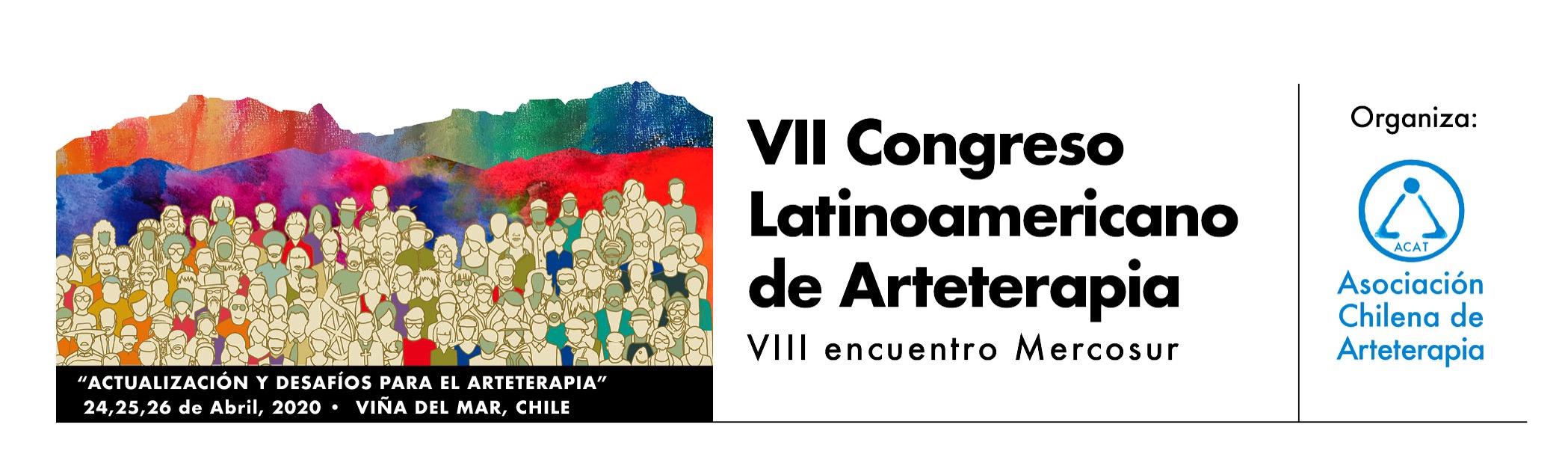 FICHA INSCRIPCIÓN PONENCIAS, TALLERES, POSTERRequerimientos para su actividad: La ACAT no entrega materiales de arte para la realización de Talleres, por lo que cada participante debe gestionar y llevar lo que considere necesario. Los postulantes cuya Ponencia o Taller sea aceptada, deberán enviar FOTOS antes del 15 de Febrero de 2020 al correo: boletin.acat@gmail.comuna o dos imágenes relativas al tópico de la participación y una foto de quien/es exponen en 300 dpi (de 15 cm el lado mayor) en formato JPG o TIFF. Tener en cuenta que la imagen enviada será usada para el Libro-Programa de nuestro Congreso, por tanto debe contar con los permisos necesarios.El ser aceptado/a en su propuesta no le exime del pago del abono de asistencia, el cual se deberá cancelar en su totalidad, escogiendo las modalidades de pago disponibles.Nombre(s) presentadora(es)Apellido materno Apellido paterno Autor(es) y Bio (resumen CV)(máx. 100 palabras por persona)Tipo de actividad (especificar ponencia, taller, poster)Eje TemáticoTitulo (20 palabras máx.)Palabras claves (4 palabras máx.)Síntesis (200 palabras máx.)Objetivos (3 máx.)Conclusiones (80 palabras máx.)Correo electrónico Página web Marque con una X lo que va a necesitar el día de su participaciónMarque con una X lo que va a necesitar el día de su participaciónEspecifique si su actividad es ponencia o taller ProyecciónAudioVideoMesasSillas      Número máx. de ParticipantesOtros (especificar)